Аксенов Иван Иванович 1923г.р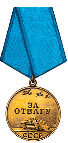 Звание: красноармеец 
в РККА с 10.1942 года Место призыва: Песковский РВК, Воронежская обл., Песковский р-н№ записи: 17666077Медаль «За отвагу» 


Подвиг:
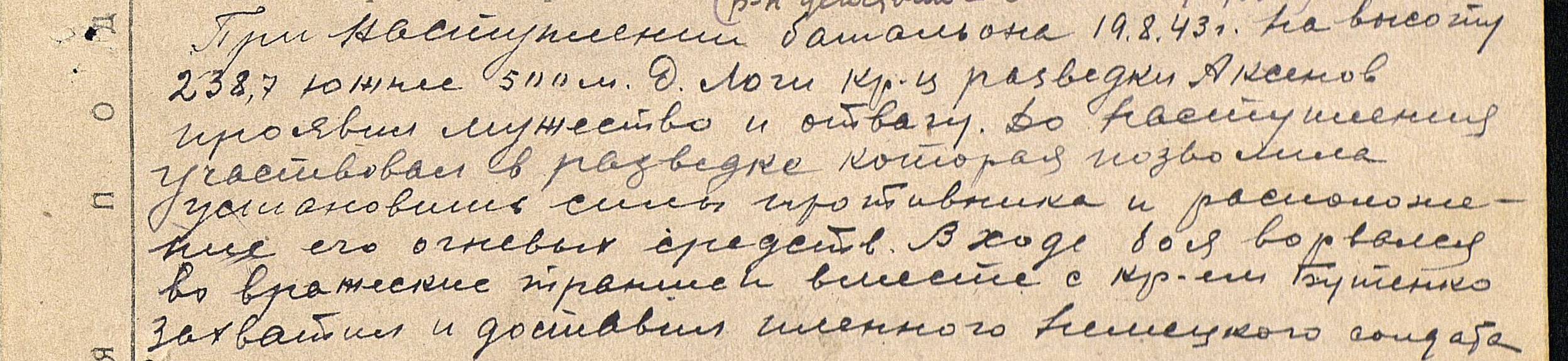 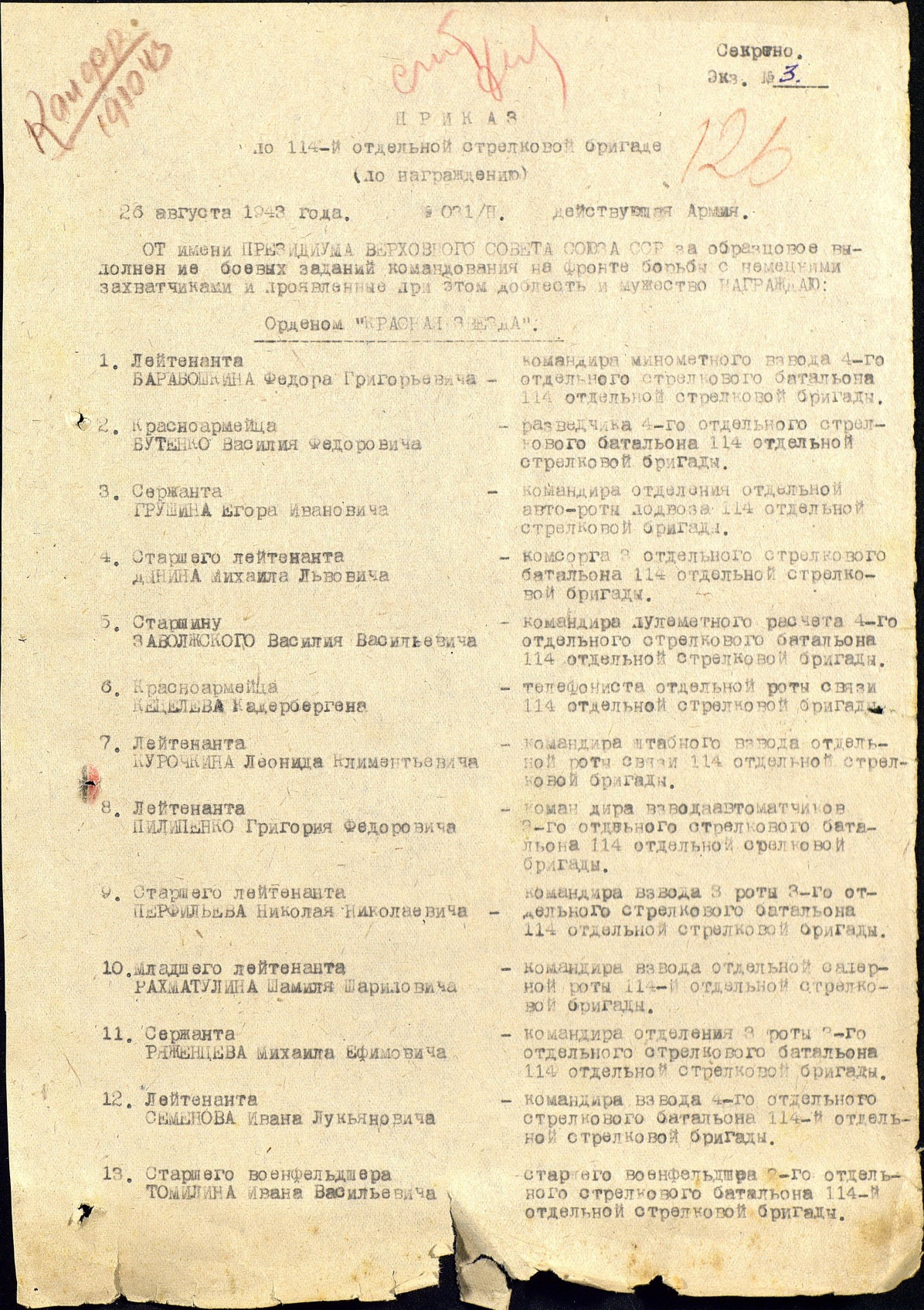 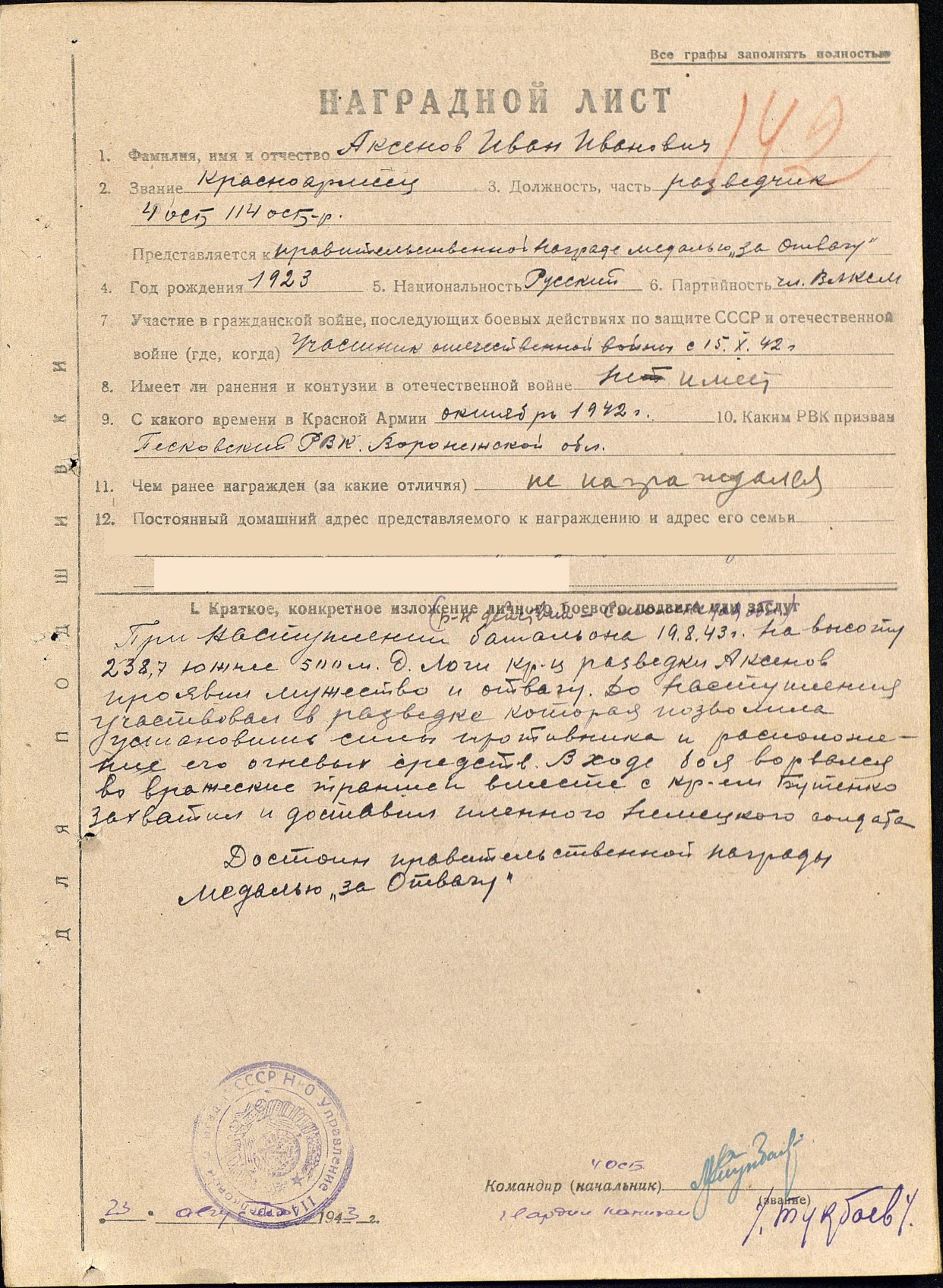 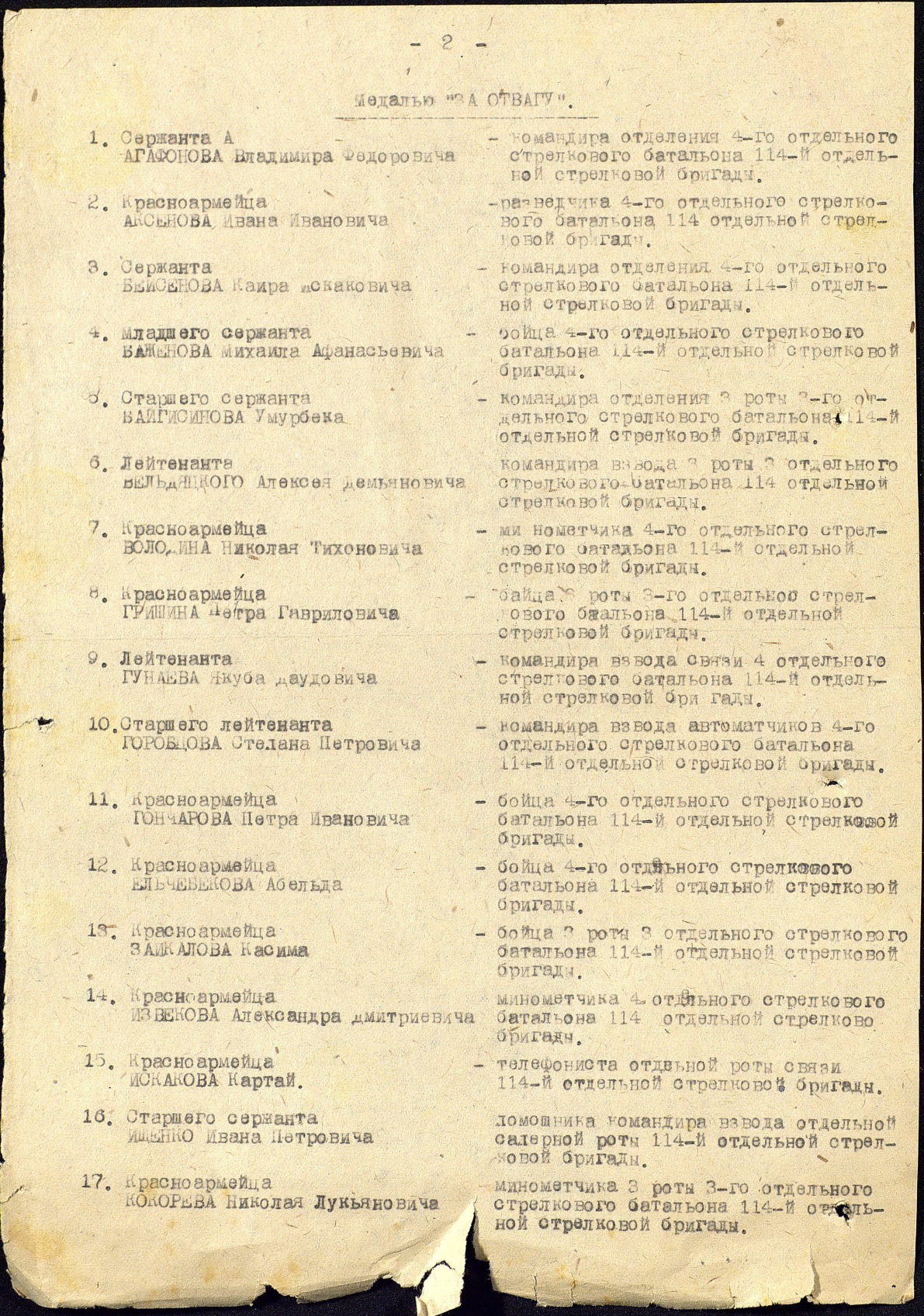 